Protokoll 6 - 05.11.2020Norsk Kennel KlubbOrg.nr.: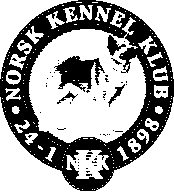      Region Telemark & Vestfold      Kontonr. 15061217646Saknr.SakTil behandlingVedtak1Dato, Sted05.11.2020
Nettmøte via TeamsTilstede: Anne Marit, Mona,
Anita, Liv Katrine, Aud, Siri og NinaForfall: Rita, Willy2Protokoll nr. 5 fra siste styremøte 12.08.2020Gjennomgå 5/20Godkjent.3ØkonomiPå konto 255.000,-Overføre lån til NKK
Momskompensasjon
Altinn.150.000,- Utsatt til etter RS, behandles på neste styremøte.LK har sendt inn søknad ang. momskompensasjon.

Anne Marit har tilgang til Altinn, skal komme inn med bankbrikke. Sjekker.
Vurdere om det er flere i styret som skal ha tilgang.
Må oppdatere Region navn og
nye medlemmer i Altinn.4Post/mail utg & Innk5Aktiviteter i regionens regiValpeshow  -2020.
Avventer, grunnet omlegginger av NKK storutstillinger.6NKKHovedsak RS2020 Se sak 147Klubber i region Te-VeMøte med hundeklubber i regionen ifm. dokumenter og saker RS2020
Teknisk i BØ -2021. 
Godt engasjement og deltagelse fra klubbene. Referat gjennomgang fra møtene. Anne Marit og Mona som deltar på RS tar med seg innstillinger på saker fra klubbene.AS sender ut referatet fra møtene til H.Klubbene.
TFK har bekreftet, bidrar som tidligere 50%.
TEK har sakt nei til å bli med i 2021. 
GHK har muntlig sakt de vil være med som tidl.(agility).
Er sendt mail til klubbene ang. ledig 25-50 % teknisk. 3 klubber svarer med liten kapasitet i klubben.
Fortsatt ledig for interessert HK til 25%-50% teknisk støtte i BØ-21.8Hundens Dag9NKK’s utstillingBØ 2021
NKK endring på storutstillinger, mail over oppsatte utstillinger i 21 og 22 er sendt ut med oppfordring til klubber å stå som aggangør.
Planlegger som normalt for teknisk ansvarlig på utstilling i -21, tross usikkerheten med korona. Vi må legge en plan på mer teknisk støtte eks. noen dedikerte fra flere klubber ?.
Regionen må ta beslutning på om vi skal søke, gjelder 2 utstillinger i Sandefjord (BØ vil mest sannsynlig bortfalle fra 2022). Søkefrist til NKK 04.01.2021.Tas opp på neste styremøte etter avholdt RS.10Kurs NKK sentralt11Region-samarbeide12Web.siden/FacebookRegionens hjemmeside i NKK.Etablert kontakt med NKK og siden er blitt oppdatert. Raskt svar fra NKK, bra. Kontakt mail: Kommunikasjon@nkk.noAS sender inn protokoll 5.13Årsmøte14NKK-RS 28.11Saker RS.Digitalt møte i år grunnet strengere smittevern ifm. korona. Anne Marit og Mona deltar fra regionen vår og reprenteserer hundeklubbene. RS saksliste ligger på nettsiden NKK,
-om NKK, RS2020 under dokumenter.  
Mail for innsending av innlegg, info som skal vises på RS møte er: adm@nkk.no.

Store organisasjons endringer i NKK, ny struktur og driftsmodell er under etablering. Dette vil også bety endringer for klubbene, som ansvar for storutstillingene. 
Arbeidsgruppe 1 i NKK er etablert (komiteer i NKK og adm.)
Etablering av arb. gruppe 2 kommer, sak 5a/b RS, viktig at regioner også blir representert.Sak 7a økt medl. avgift. Stort engasjement, ikke bra å risikere å miste mange medlemmer. Maks økning til 350,- Kan vurdere 2 typer medl. ang. i NKK.Regionen registrerer at HS sin innstilling er avvisning av alle innsendte forslag fra klubber/reg. for å komme med eget forslag på samme sak.
Det er viktig med tillitt, åpenhet og god kommunikasjon spesielt under store endringer i en organisasjon.15Lokale og kommunale saker16Kurs i NKK-TeVe regiOppdretterskolen-21 
Del 2.Ny dato er 6 og 7 mars.
AM bestiller Fritidsparken og sjekker ut korona regler og antall deltagere.17Utvalg NKK Te-Ve18EventueltSak til NKK ang. DUK (dommerutdannings komite)AM har utarbeidet forslag.19Fastsatte datoerNeste styremøteJulemøte 16.12 kl. 18.00 Malmverkstedet ved Svanvik